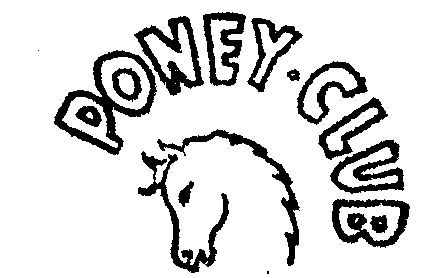 TARIFS   2021-2022GALOP   1 – 2 – 3Saint Germain-Fourqueux Cours du Lundi 6 Septembre 2021 au Samedi 2 Juillet 2022 (sauf jours fériés et vacances scolaires)Les prestations suivantes sont assujetties une TVA à 5,5 %(Droit d’accès aux installations sportives) et/ou à une TVA à 20 % (enseignement).Les tarifs détaillés de chaque prestation sont à consulter sur les différents panneaux d’informations.Pour bénéficier des installations, les cavaliers doivent s’acquitter d’une cotisation annuelle ainsi que d’une licence fédérale.IMPORTANT : Les cours sont rattrapables uniquement sur présentation d’un certificat médical.ESSAI EN COURS COLLECTIF1 Cours 1 heure 	45 €            2 Cours d’1 heure 	75 €PASSAGE D EXAMEN :Galop 1	25 €Galop 2	30 €Galop 3	45 €42, rue du Maréchal Foch – FOURQUEUX - 78112 SAINT GERMAIN EN LAYE   01 34 51 35 21 / poneyclub.fourqueux78@orange.frSARL. Au capital de 15 244 € .RCS. Versailles B 410 877 062-SIRET 410 877 062 000 27. TVA n°: FR12 410 877 062 000 27 (suite) TARIFS   2021-2022 GALOP   1 – 2 – 3 ANIMATIONS DIMANCHE OU JOUR FERIE :½ journée	43 € ttcLa journée	65 € ttcSortie en Forêt	45€ ttc COMPETITION D’EQUIFUN1 Poney : 	75€ ttc2 Poneys : 	110€ ttcSTAGES VACANCESCotisation annuelle	56 € ttcCotisation Février et Printemps* :	30 € ttcCotisation Juillet*	25 € ttc*Cotisation obligatoire à partir de 3 ½ journées pour les non-adhérents-annuels.Stage ½ journée	43 € ttcForfait 5 ½ journées	200 € ttcForfait 6 ½ journées	240 € ttcForfait 7 ½ journées	280 € ttcForfait 10 ½ journées	387 € ttcStage 1 journée	65 € ttcStage 2 journées	120 € ttcStage 3 journées	185 € ttcStage 4 journées	244 € ttc SEJOUR EN PROVINCEPensez-y dès maintenant, les cavaliers à partir du Galop 1 ont le niveau équestre pour profiter de ces séjours.En Juillet nous partons depuis plusieurs années en Baie de Somme, près du Crotoy. C’est un lieu d’exception avec ces immensités de sable qui invitent aux galopades et aux bains de mer avec nos poneys préférés.EQUIPEMENT ET MATERIEL DU CAVALIERUne tenue réglementaire est exigée : un casque aux normes CE en vigueur obligatoire, une paire de boots + mini chaps ou bottes, et un pantalon d’équitation. Des gants et un équipement chaud sont conseillés l’hiver.VETEMENTS AUX COULEURS DU PONEY-CLUBLa casquette	10 € TTCLe Tee-shirt	20 € TTCLe Polo manches courtes ou manches longues	35 € TTCLe Teddy	45 € TTCLe Blouson chaud/imper ou la sofshell	65 € TTC Le Sac de pansage	8 € TTCLe sweat	40 € TTC42, rue du Maréchal Foch – FOURQUEUX - 78112 SAINT GERMAIN EN LAYE   01 34 51 35 21 / poneyclub.fourqueux78@orange.frSARL. Au capital de 15 244 € .RCS. Versailles B 410 877 062-SIRET 410 877 062 000 27. TVA n°: FR12 410 877 062 000 27Forfait annuel 1 cours (1h/semaine)1200€ ttcForfait annuel 2 cours (2h/semaine)1770€ ttcLicence Fédérale 202125€ ttcLicence Fédérale 202125€ ttcCotisation annuelle 2021-2022160€ ttcCotisation annuelle 2021-2022160€ ttcTOTAL1385€ ttcTOTAL1955€ ttcInscription fratrie                                        (1 cours d'1 h/semaine)                                        réduction de 5% sur le forfait annuel sur le 2ème enfant inscrit1140€ ttcInscription fratrie                                        (2 cours d'1h/semaine)                            réduction de 5% sur le forfait annuel sur le 2ème enfant inscrit1681,50€ ttcLicence Fédérale 202125€ ttcLicence Fédérale 202125€ ttcCotisation annuelle 2021-2022160€ ttcCotisation annuelle 2021-2022160€ ttcTOTAL1325€ ttcTOTAL1866,50€ ttc